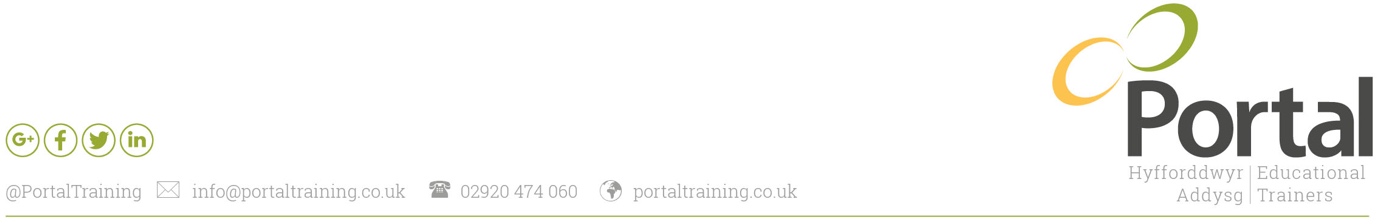 Portal TrainingAsesydd Arweinyddiaeth a RheolaethRheolwr Llinell / Yn atebol i: Cydlynydd Aseswyr a Swyddog Ansawdd Mewnol (IQA)Cyfrifol am: (ddim yn berthnasol)Band Cyflog: £21,000 to £25,000 PA, gan gynnwys £500 ychwanegol i gynnal yr asesiadau trwy'r Gymraeg.Crynodeb o'r RôlCefnogi 37 o ddysgwyr i gyflawni'r holl gydrannau fframwaith gofynnol trwy fentora, arwain a hwyluso eu gwaith mewn modd amserol ac effeithlon.Darparu lefel ardderchog o wasanaeth i bob dysgwr, mentor, cyflogwr a rhanddeiliaid perthnasol eraill.Ymgysylltu'n weithredol â dysgwyr bob mis i adolygu cynnydd, asesu ac adborth ar waith dysgwyr a chynllunio gweithgareddau asesu.Sicrhau bod arferion gwaith a pherfformiad yn cydymffurfio â Darparwr Arweiniol Llywodraeth Cymru, a manyleb y cwmni.Croesawu Datblygiad Proffesiynol Parhaus er mwyn datblygu gwybodaeth a chymhwysedd rheolaeth ac arweinyddiaeth trwy ymchwil a chyfrannu mewn cyfleoedd dysgu a datblyguYmgysylltu'n bositif ag adran Ansawdd Portal i sicrhau safonau cyflawni rhagorol a gweithgareddau gwerthuso y cwmni.CyflwynoCyflwyno sesiynau Sefydlu i ddarparu trosolwg o'r Fframwaith ar gyfer pob cymhwyster, sy'n cynnwys tasgau ac asesiadau Rheolaeth Lefel 2, Diploma Lefel 4 neu 5 mewn Arweinyddiaeth a Rheolaeth a Sgiliau Hanfodol wrth Gymhwyso Rhif, Cyfathrebu a Llythrennedd DigidolCefnogi dysgwyr i symud trwy'r daith ddysgu, trwy gynllunio asesu effeithiol, adborth a rhyngweithio dysgwyr yn rheolaidd.Rhoi adborth adeiladol i ddysgwyr yn aml i sicrhau fod dysgwyr yn symud trwy eu rhaglen yn brydlon ac i sicrhau eglurder a dealltwriaeth ar gyfer pob parti.Cyfathrebu cynnydd a chyflawniad y dysgwr i'r mentor a / neu'r cyflogwr yn gyson trwy gydol y rhaglen.Cydweithio a chyfathrebu â Chyfarwyddwr IQA (Safon Ansawdd Mewnol) a’r Asesydd ESW i sicrhau bod pob Tasg dan Rheolaeth Gorfodol yn cael ei gynnal mewn modd proffesiynol.Sicrhau y cyfeirir at asesiadau cychwynnol WEST er mwyn nodi meysydd datblygu ar gyfer Rhifedd, Llythrennedd a Llythrennedd Digidol.Cwblhau Cynlluniau Asesu a Dysgu Unigol (CADU) gyda'r holl ddysgwyr i sicrhau bod cymorth effeithiol a phriodol yn cael ei ddarparu trwy gydol y daith dysgwr a chofnodi’r cynnydd.Cwblhau adolygiadau bob mis gan sicrhau bod y Dysgwr a'r mentor yn cadarnhau eu bod yn ymwybodol o'r cynnydd a wneir a’u bod yn deal y gwaith sy'n cael ei gynllunio yn yr amser a gytunwyd.Sicrhau bod gwaith yn cael ei asesu er mwyn sicrhau bod sampl IQA yn cael ei wneud yn ystod cyfnod ffurfiannol, a chrynodolMynd i'r afael â phob gweithrediad IQA erbyn y dyddiad cytunedig rhwng yr IQA a'r aseswr.
Perfformiad a chydymffurfiadMonitro adolygiadau Dysgwyr gydag adroddiadau gweithredu a sicrhau bod camau gweithredu wedi'u cwblhau a'u cyflwyno o fewn 8 wythnos i ddyddiad yr adolygiad.Monitro rhestr cyflawnwyr dros dro y dysgwr a chymryd camau a honnir o fewn 8 wythnos i ddyddiadau terfynu dysgwyr.Cefnogi ac ymgysylltu'n effeithiol â dysgwyr i gyflawni cyrhaeddiad dysgwyr a chyfraddau cyflawniad amserol o 85%.Monitro dilyniant dysgwyr a gweithio mewn cydweithrediad â'r tîm IQA i sicrhau bod canran o ddysgwyr sy'n cyflawni o fewn eu dyddiadau cwblhau disgwyliedig, yn llai na 3%.Cwblhau adolygiadau gyda dysgwyr bob mis (uchafswm bob 61 diwrnod) gan sicrhau cydymffurfiaeth â Manyleb Rhaglen Llywodraeth Cymru, disgwyliadau'r Darparwr Arweiniol ac arferion mewnol.Cynnal cyswllt rheolaidd â dysgwyr sydd wedi'u hatal gan sicrhau bod Cydlynydd yr Aseswr yn cael ei ddiweddaru a chofnodi pob eitem o gyfathrebu.Cyflwyno ffurflenni monitro Iechyd a Diogelwch a gwybodaeth ELI ar neu cyn y dyddiad adolygu gofynnol.Sicrhau bod ffeiliau canolfannau dysgwr yn cael eu harchwilio'n rheolaidd ac yn barod am archwiliad bob amser.Sicrhau bod dysgwyr sy'n cael eu gwahardd dros dro yn cael eu cyflwyno yn ôl i’r rhaglen ILM cyn/ar eu dyddiad dychwelyd disgwyliedig neu gymryd camau addas.Cwblhau holl ddogfennau Llywodraeth Cymru yn llawn i’r safon orau posib. Sicrhau AnsawddBod yn bresenol i'r holl gyfarfodydd safoni i sicrhau dealltwriaeth o benderfyniadau asesu effeithiol a chyson.Ymgysylltu'n bositif gyda thîm IQA Portal i sicrhau safonau cyflawni rhagorol.Cwblhau pob pwynt gweithredu IQA erbyn y dyddiad a gytunwyd arnynt.Rhoi unrhyw wybodaeth y gofynnir amdano wrth y Pennaeth Ansawdd, Rheolwr IQA, Tîm IQA, tra'n paratoi ar gyfer unrhyw ymweliadau gan Sefydliadau Dyfarnu, ESTYN neu archwiliadau darparwr arweiniol.Cynnal perthnasau gweithio cadarnhaol, effeithiol gyda'ch IQA a'r Tîm Ansawdd ehangach i sicrhau gwelliant parhaus mewn perthynas ag ansawdd cyflwyno pob cymhwyster.Cadw at y ‘Cod Ymddygiad Proffesiynol’ ac ‘Ymarfer ar gyfer Cofrestredigion’ gyda'r Cyngor Gweithlu Addysg bob amser.Cynnal y Safonau Proffesiynol ar gyfer Athrawon Addysg Bellach ac Ymarferwyr Dysgu Seiliedig ar Waith yng Nghymru, waeth beth fo'r maes cyflwynoYmgysylltiad â Dysgwyr a ChyflogwyrCyfathrebu'n rheolaidd ac yn broffesiynol gyda dysgwyr a chyflogwyr i gynnal perthnasoedd da ac ymgysylltu â'r broses ddysgu.Datblygu cysylltiadau â chwsmeriaid i hyrwyddo busnes newydd fel sy'n briodol.Gweithredu fel cyfrwng rhwng Portal a chyflogwyr gan sicrhau bod yr holl arweinwyr busnes yn cael eu cyfeirio at aelod priodol y tîm.Dyletswyddau CyffredinolDatblygu dealltwriaeth o’r swydd trwy ymgymryd mewn cyfleoedd addysgol; darllen cyhoeddiadau masnach a mynychu digwyddiadau rhwydweithio.Cymryd rhan mewn unrhyw waith prosiect bydd Uwch Dîm Rheoli Portal yn ei gyfri’n angenrheidiol.Ymgysylltu'n llawn â gwerthoedd cwmni Portal a chadw atynt.Deall ac ymgymryd â strategaethau, polisïau a phrosesau’r cwmni Portal.Sicrhau fod eich holl arferion yn cydymffurfio â pholisïau, gweithdrefnau a deddfwriaeth diogelwch gwybodaeth.Gweithio fel tîm i sicrhau gwelliannau o ansawdd parhaus sy'n cefnogi taith y cwmni i ragoriaeth.Cadw eich calendr “outlook” yn gywir a gwneud hynny’n gysonCyfrifoldebau Allweddol: Gan nad yw'r dyletswyddau uchod yn rhestr gynhwysfawr, dylid eu hystyried fel arweiniad tra eich bod yn y swydd. Bydd eich rheolwr llinell neu aelod o Uwch Dîm Rheoli Portal yn gofyn i chi ymgymryd mewn dyletswyddau ychwanegol er mwyn defnyddio'ch profiad, sgiliau a gwybodaeth yn llawn.Nodweddion PersonolProfiad o weithio mewn rolau tebyg neu mewn rolau a fyddai o fudd i unigolyn sy'n gweithio o fewn y rôl hon.Sgiliau cyfathrebu rhagorol yn ysgrifenedig ac ar lafar.Unigolyn gweithgar gydag agwedd bositif 'gallu gwneud'.Yn rhoi sylw teilwng i fanylion.Sgiliau rheoli amser da.Cynnig y gwasanaeth gorau i Gwsmer/Gleient.Sgiliau cyflwyno da.Bod yn adeiladwr perthynas ardderchog.Sgiliau negodi da.Profiad Hanfodol a SgiliauO leiaf 3 blynedd o brofiad o weithio mewn lleoliad gofal plant.Wedi cymhwyso mewn gofal plant (ar gyfer plant sy'n amrywio rhwng 0 a 19 oed) ar lefel 3 o leiaf neu gyfwerth.Sgiliau Microsoft Office da.Lefel dda o Fathemateg a Saesneg.Siaradwr Cymraeg rhugl.Yn dal trwydded yrru lawn (Trwydded y Deyrnas Unedig).Profiad a Sgiliau sy’n ffafriolCymhwyster aseswr. E.e. TAQA, A1 neu gyfwerth neu barodrwydd i gyflawni hyn o fewn 6 mis i gymryd swydd.Cymhwyster Arweinyddiaeth a Rheolaeth NVQ / VRQ Lefel 5 neu gymhwyster cyfatebol neu barodrwydd i gyflawni hyn o fewn 12 mis o gymryd swydd.Gradd mewn Rheolaeth neu ôl-raddedig.Cymhwyster Arweinyddiaeth a Rheolaeth Lefel 7.V1 neu gymhwyster sicrwydd ansawdd mewnol cydnabyddedig arall.Desirable Experience and Skills  Cymhwyster aseswr. (e.e. TAQA, A1 D32).Yn meddu ar gymhwyster dilysu mewnol (e.e. TAQA, V1).Profiad o asesu cymwysterau / ymarfer asesu galwedigaethol.Profiad o Ddysgu Seiliedig ar Waith.Yn ennill cymhwyster mewn gofal plant (ar gyfer plant sy'n amrywio rhwng 0 a 19 oed) ar lefel 5 neu gyfwerth.Profiad o weithio gyda gwahanol lwyfannau electronig megis Cynorthwy-ydd Dysgu, One File neu Moodle.Siaradwr Cymraeg.Key Performance IndicatorsGwerthoedd Portal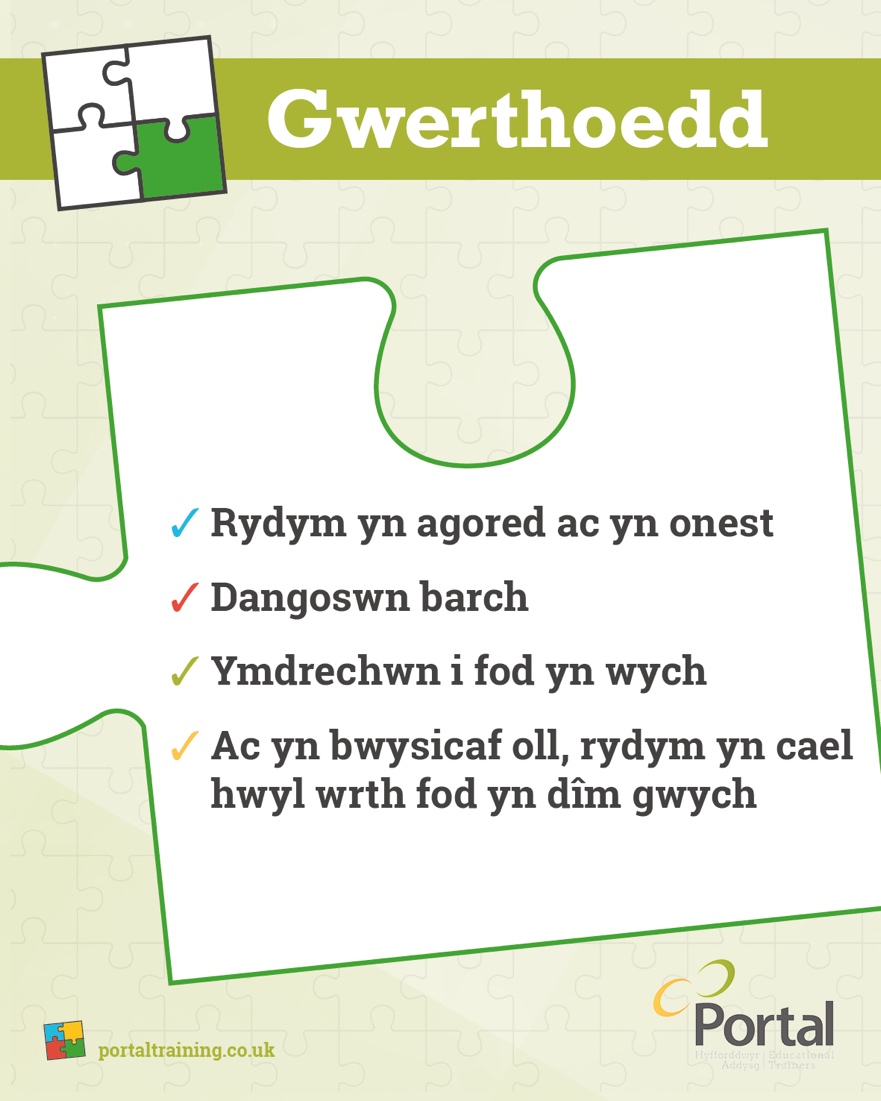 MesurGweithgaredd QADangosyddion PerfformiadGwerthoedd craiddArddangos Gwerthoedd Craidd (RAG) GwyrddCyflwynoRhaid marcio holl waith y dysgwr cyn pen mis ar ôl cael ei uwchlwytho i'r system “Learning Assistant”100%Perfformiad a ChydymffurfiaethCyfradd cyrhaeddiad dysgwyr o 90%100%Perfformiad a ChydymffurfiaethCyfradd cyflawni amserol o 85%100%Perfformiad a ChydymffurfiaethCyflawni'r holl gymwysterau ESW perthnasol, sy'n hafal i, neu'n is na 10 mis o ddyddiad cychwyn y dysgwr.100%